Publicado en  el 02/12/2016 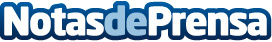 Ya está disponible la plataforma Apple Pay en EspañaEsta plataforma de pagos móviles, compatible con los iPhone 6, iPhone 6s y iPhone 7 (además de Apple Watch y Mac compatibles con macOS Sierra) permitirá al usuario realizar pagos en cualquier establecimiento con un terminal de venta NFC.Datos de contacto:Nota de prensa publicada en: https://www.notasdeprensa.es/ya-esta-disponible-la-plataforma-apple-pay-en Categorias: Innovación Tecnológica http://www.notasdeprensa.es